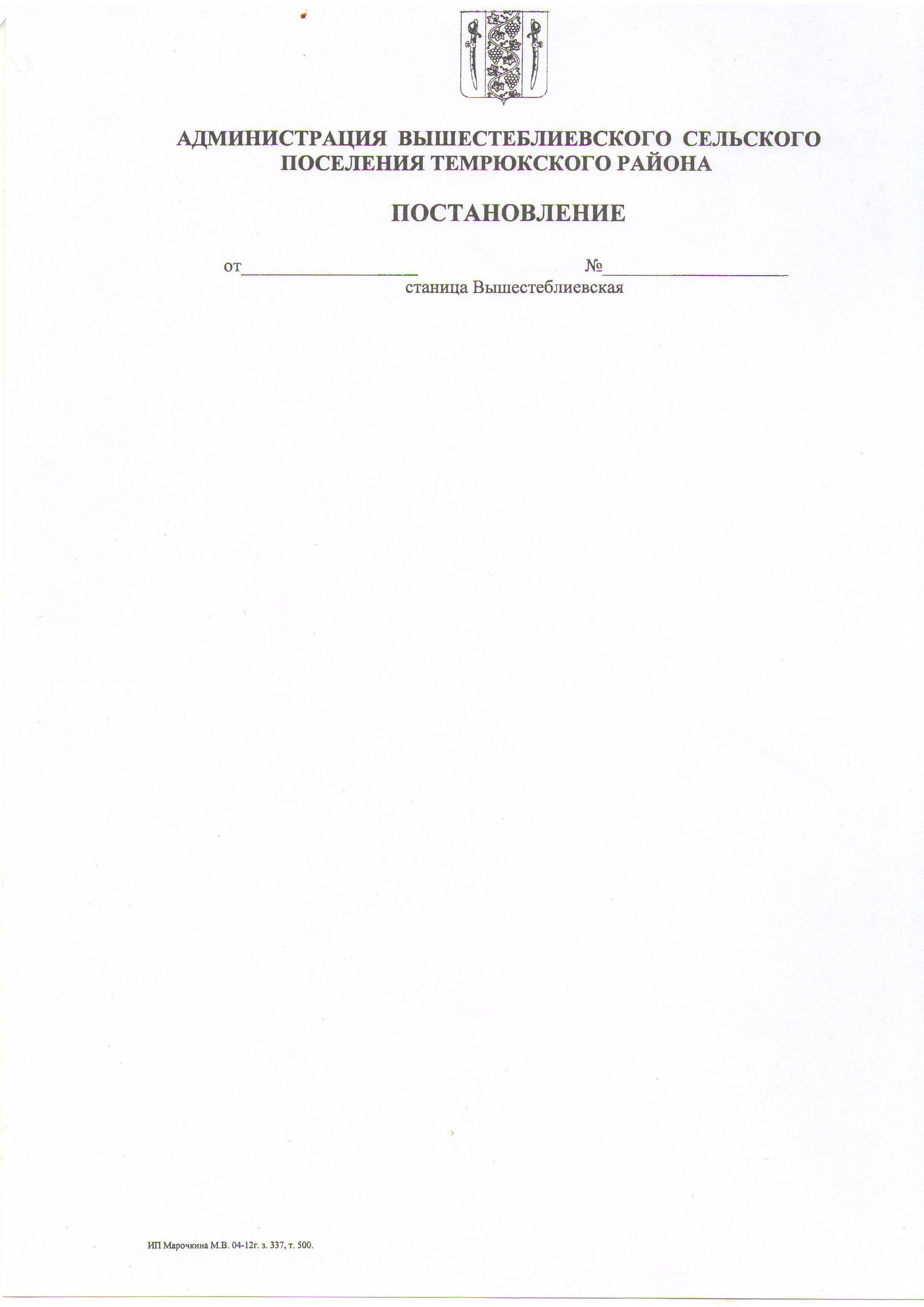 АДМИНИСТРАЦИЯ ВЫШЕСТЕБЛИЕВСКОГОСЕЛЬСКОГО ПОСЕЛЕНИЯ ТЕМРЮКСКОГО РАЙОНАПОСТАНОВЛЕНИЕот _________ г.                                                                                                      № __станица ВышестеблиевскаяО повышении базовых окладов (базовых должностных окладов), базовых ставок заработной платы работников муниципального бюджетного учреждения культуры «Вышестеблиевская централизованная клубная система», перешедших на отраслевые системы оплаты труда	В целях реализации постановления главы администрации (губернатора) Краснодарского края   от 29 января 2019 года № 19 «О повышении базовых окладов (базовых должностных окладов), базовых ставок заработной платы работников государственных учреждений Краснодарского края, перешедших на отраслевые системы оплаты труда и о внесении изменения в постановление главы администрации (губернатора) Краснодарского края от 17 ноября 2008 года №1152 «О введении отраслевых систем оплаты труда работников государственных учреждений Краснодарского края» и в соответствии с действующим законодательством Краснодарского края, п о с т а н о в л я ю:Повысить с 1 апреля 2019 года на 5 процентов базовые оклады (базовые должностные оклады), базовые ставки заработной платы работников муниципального бюджетного учреждения культуры «Вышестеблиевская централизованная клубная система», перешедших на отраслевые системы оплаты труда.Финансирование расходов, связанных с реализацией настоящего постановления, осуществлять в пределах средств, предусмотренных в бюджете Вышестеблиевского сельского поселения на соответствующий финансовый год.Общему отделу администрации Вышестеблиевского сельского поселения Темрюкского района настоящее постановление обнародовать и разместить его на сайте администрации Вышестеблиевского сельского поселения Темрюкского района.Контроль за выполнением настоящего постановления возложить на начальника финансового отдела Е.Ю. Пивень5.Постановление «О повышении базовых окладов (базовых должностных окладов), базовых ставок заработной платы работников муниципального бюджетного учреждения культуры «Вышестеблиевская централизованная клубная система»,, перешедших на отраслевые системы оплаты труда» вступает в силу со дня его официального обнародования, и распространяет свое действие на правоотношения возникшие с 1 апреля 2019 года. Глава Вышестеблиевского сельскогопоселения Темрюкского района                                                        П.К. Хаджиди